Petersburg Medical Center Foundation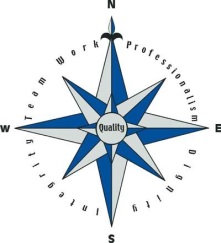 103 Fram Street					                 	     Phone:  907-772-4291 PO Box 589							         Fax:  907-772-3085 Petersburg, AK  99833BOARD MEETINGJanuary 30, 201710:00 AM- CEO’s Office at Petersburg Medical CenterThis is an open meeting and the public is invited to attend.AGENDA1. CALL TO ORDER2. DETERMIN A QUORUM3. APROVAL OF THE AGENDA									       ACTION4. APPROVAL OF THE MINUTES							                   ACTIONRecommendation: Approve the minutes from August 22, 20165. APPROVAL OF THE ACCOUNTING REPORT						       ACTIONRecommendation: Approve the financial report ending August 31, 2016, September 30, 2016, October 31, 2016, November 30, 2016, and December 31, 2016.6. ADMINISTRATIVE REPORTSarah Holmgrain, secretary/treasurer, will give the Board an update.  7. OLD BUSINESS7.1 Donor Plaque								           DISCUSSIONIdea for a fluid donor plaque. Style, location, cost to be considered.8. NEW BUSINESS		8.1 Safe Driving Simulator							           DISCUSSIONSara Holmgrain will present a partnership idea for purchasing a safe driver simulator for the community.8.2 High School Scholarship							       ACTIONThe Foundation Board desires to again award a senior from Petersburg High School with a scholarship for continuing their education after high school in 2017. Recommendation: Approve $		 scholarship. 8.3 Executive Session							                   ACTIONThe Foundation Board has received a scholarship application for the Norma J. Tenfjord Scholarship from a current PMC employee.  Recommended motion: Recess to executive session for matters the immediate knowledge of which would clearly have an adverse effect upon the finances of the Foundation, more specifically scholarship application consideration. This executive session is appropriate under AS 44.62.310.8.4 Scholarship Award				                              DISCUSSION/ACTION	Recommended motion: Approve or deny scholarship request.8.5 2017 Membership Annual Meeting Date				           DISCUSSION9. ADDITIONAL COMMENTS FROM COMMITTEE MEMBERS10. SUGGESTIONS/FUTURE AGENDA ITEMS11. NEXT MEETING: 				11. ADJORNMENT